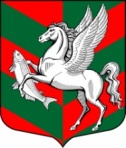 Администрация муниципального образованияСуховское сельское поселениеКировского муниципального района Ленинградской областиП О С Т А Н О В Л Е Н И Еот 08 мая 2020 г.  №  62       Об окончанииотопительного сезона     Руководствуясь Правилами подготовки и проведения отопительного сезона в Ленинградской области, утвержденными постановлением Правительства Ленинградской области от 19.06.2008 г. № 177, и в связи с устойчивым наступлением среднесуточной температуры наружного воздуха выше +10ºС:Генеральному директору АО «Ленинградская областная тепло-энергетическая компания» прекратить регулярное отопление детских, административных учреждений, жилых домов и прочих зданий на территории муниципального образования Суховское сельское поселение Кировского муниципального района Ленинградской области с 09 мая  2020 года.Глава  администрации                                                                     О.В. БарминаСОГЛАСОВАНОВедущий специалист   	   А.А. ГусеваРазослано: дело-2, МУП «Сухое ЖКХ», АО «ЛОТЭК».